附件2:550路线路走向示意图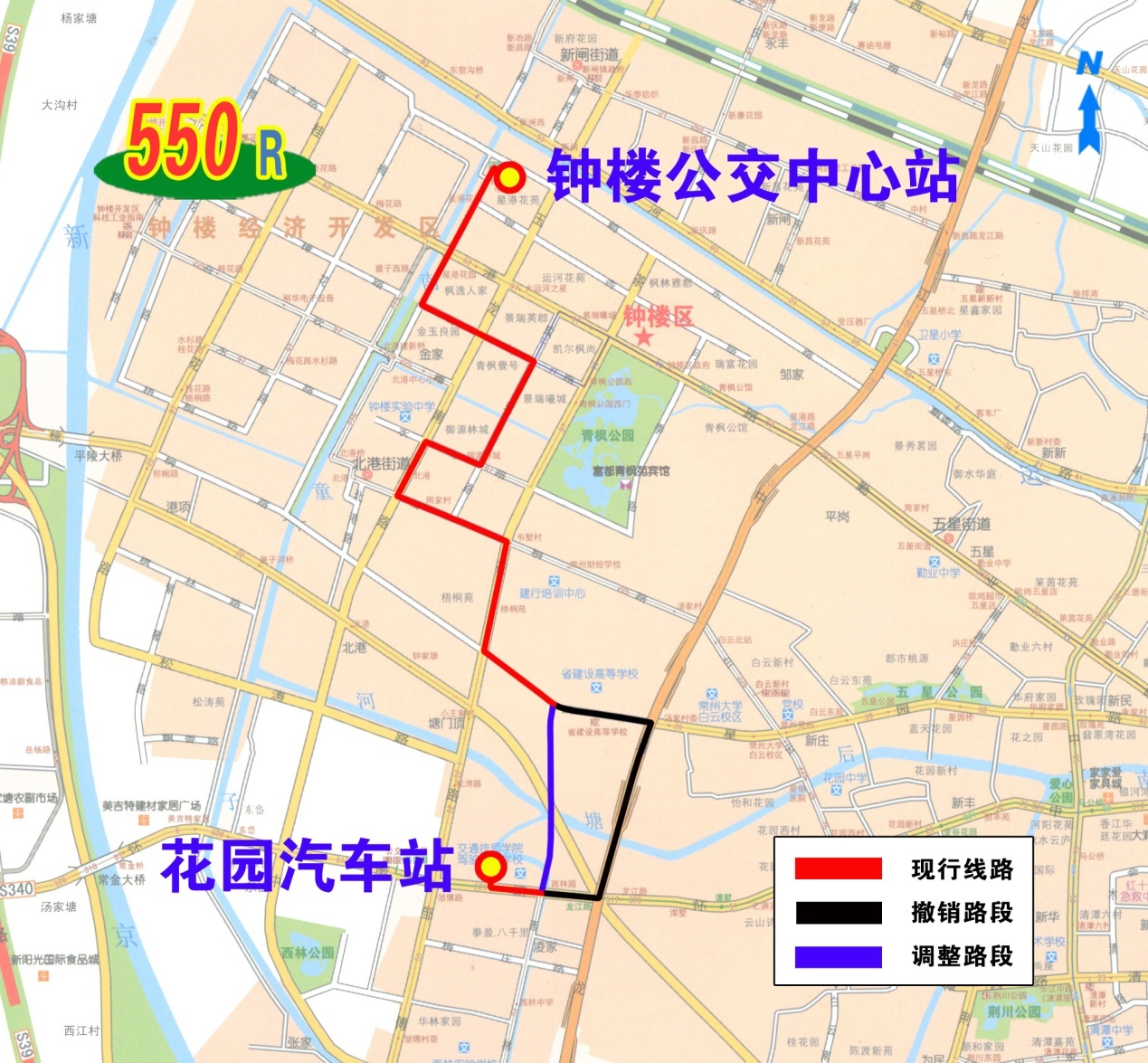 